Kľúč k úlohám v PZ s. 74 - 77 (Family and Friends 2)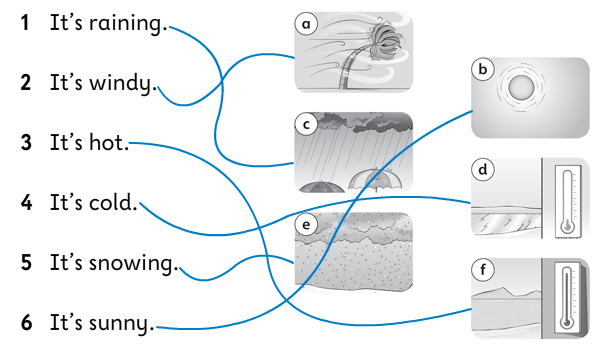 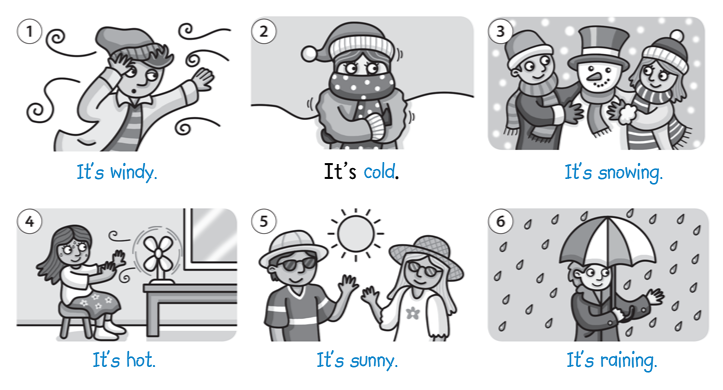 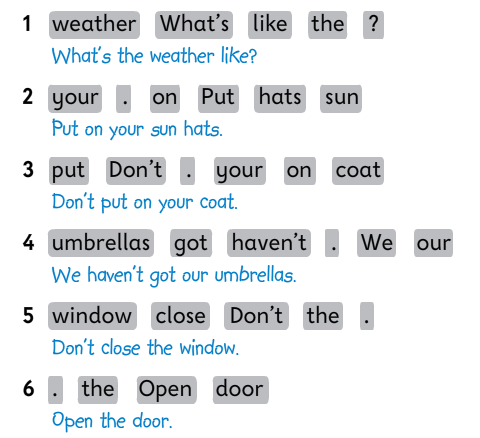 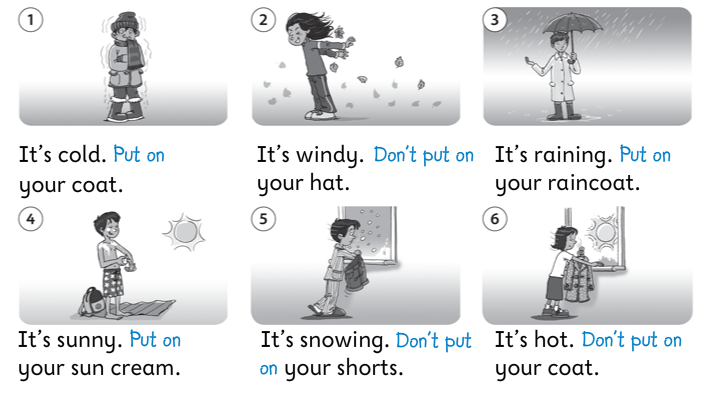 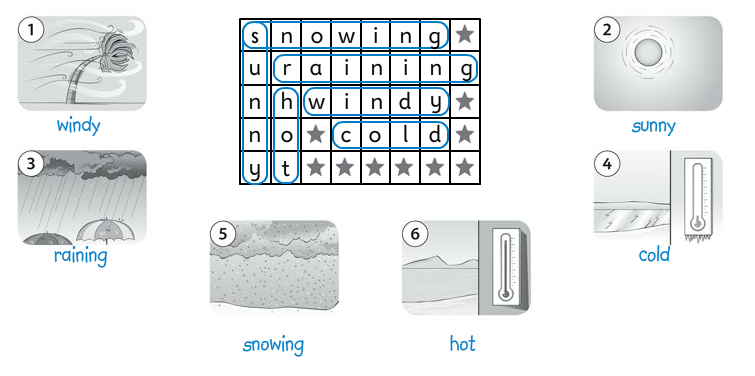 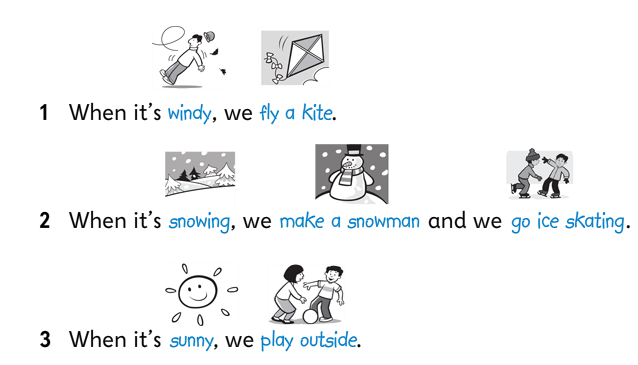 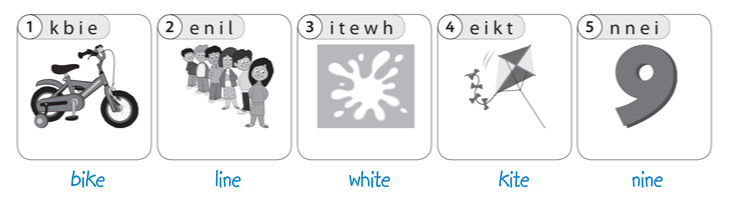 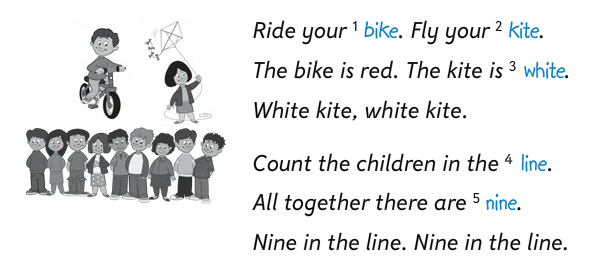 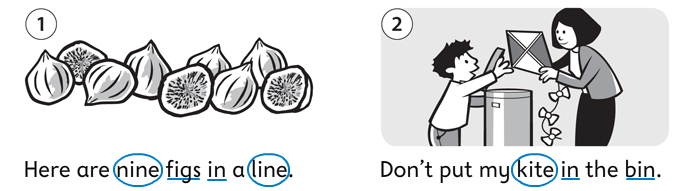 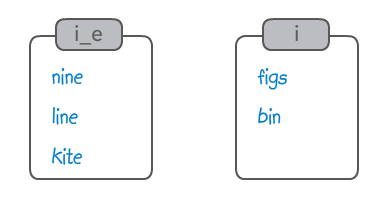 Kľúč k úlohám v malom zošite:1/ Nájdené vety: What´s the weather like? Oh, no! Now it´s raining. My hat. Open the door, please! Where´s the key? Let´s go home. And we haven´t got our umbrellas. Put on your coat, Billy.2/ Preklad: It´s two o´clock in the afternoon.It´s windy outside.We play together in the park.Mathew flies a kite. Daisy doesn´t make a snowman.They go outside.What´s the weather like today?